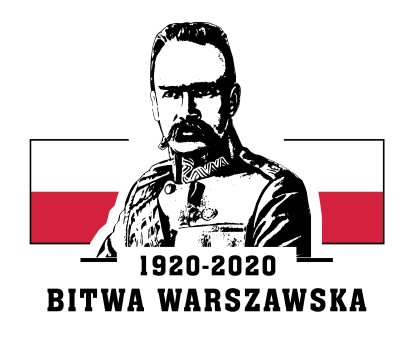 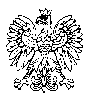 31 WOJSKOWY ODDZIAŁ GOSPODARCZYZgierz, dnia 29 grudnia 2020 r. DO WYKONAWCÓWINFORMACJA Z OTWARCIA OFERTDziałając na podstawie art. 86 ust. 5 oraz art. 8 ust. 1 ustawy z dnia 29 stycznia 
2004 r. Prawo zamówień publicznych, zwanej dalej „ustawą Pzp” (Dz. U. z 2019 poz.1843), Zamawiający – 31 Wojskowy Oddział Gospodarczy z siedzibą w Zgierzu, przekazuje poniżej informacje z jawnej sesji otwarcia ofert w postępowaniu o udzielenie zamówienia publicznego na:usługę przewozu osób w roku 2021 dla 
31 WOG oraz jednostek i instytucji wojskowych będących na zaopatrzeniu logistycznym znajdujących się w: Leźnicy Wielkiej, Tomaszowie Mazowieckim, Nowym Glinniku, Kutnie, Zgierzu i Łodzinr sprawy 11/ZP/21Jawne otwarcie ofert odbyło się w dniu 28 grudnia 2020 r. o godzinie 14:10 
w siedzibie Zamawiającego – 31 Wojskowym Oddziale Gospodarczym w Zgierzu, przy 
ul. Konstantynowskiej 85, budynek nr 3.Zgodnie z art. 86 ust. 3 ustawy Pzp, bezpośrednio przed otwarciem ofert Zamawiający podał kwotę jaką zamierza przeznaczyć na sfinansowanie zamówienia: 668 000,00 zł (słownie: sześćset sześćdziesiąt osiem tysięcy złotych), w tym na:Zadanie 1 – przewóz osób z jednostek i instytucji wojskowych znajdujących się 
w Leźnicy Wielkiej – 127 000,00 złZadanie 2 – przewóz osób z jednostek i instytucji wojskowych znajdujących się 
w Tomaszowie Mazowieckim i Nowym Glinniku – 303 000,00 złZadanie 3 – przewóz osób z jednostek i instytucji wojskowych znajdujących się w Kutnie – 103 000,00 złZadanie 4 – przewóz osób z jednostek i instytucji wojskowych znajdujących się w Zgierzu i Łodzi – 135 000,00 złSzacowana cena jednostkowa brutto za 1 km przejazdu wynosi:dla busa – 4,97 złdla autobusu – 7,64 złW wyznaczonym terminie tj. do dnia 28 grudnia 2020 r. do godziny 14:00 złożono 6 ofert. Zgodnie z art. 86 ust. 4 ustawy Pzp, Zamawiający podał nazwę firmy oraz adres Wykonawcy, 
a także informacje dotyczące ceny, terminu wykonania i warunków płatności zawarte w ofercie tj.: ZADANIE 1ZADANIE 2ZADANIE 3ZADANIE 4Zgodnie z art. 24 ust. 11 ustawy Pzp, Wykonawcy w terminie 3 dni od dnia zamieszczenia niniejszej informacji z otwarcia ofert przekażą Zamawiającemu oświadczenie 
o przynależności lub braku przynależności do tej samej grupy kapitałowej, o której mowa 
w art. 24 ust. 1 pkt. 23 ustawy Pzp. Wraz ze złożeniem oświadczenia, Wykonawca może przedstawić dowody, że powiązania 
z innym Wykonawcą nie prowadzą do zakłócenia konkurencji w postępowaniu o udzielenie zamówienia publicznego.Wzór oświadczenia stanowi Załącznik nr 3 do SIWZ lub można pobrać ze strony internetowej Zamawiającego https://31wog.wp.mil.pl/pl/ w zakładce: 
BIP – OGŁOSZENIA - ZAMÓWIENIA UNIJNE –Platforma Zakupowa 31. Wojskowego Oddziału Gospodarczego.Z upoważnieniaKIEROWNIKSEKCJI ZAMÓWIEŃ PUBLICZNYCH   Renata ZAKRZEWSKAE. ADAMKIEWICZ /SZP/ 261 442 09829.12.2020 r.2712 B5Nr ofertyNazwa i adres WykonawcyCena ofertowa brutto za 1 km (w zł)Termin realizacjiWarunki płatności1/11/ZP/21PRZEDSIĘBIORSTWO KOMUNIKACJI SAMOCHODOWEJ POLONUS S.A.Aleje Jerozolimskie 14402-305 WarszawaBus – 4,32Autobus – 7,02Razem – 11,34od dnia podpisania umowydo 17.12.2021 r.Przelew 30 dni2/11/ZP/21NAWROCKI GROUP SP. Z O.O.ul. Czarnkowska 760-419 PoznańBus – 1,08Autobus – 7,56Razem – 8,64od dnia podpisania umowydo 17.12.2021 r.Przelew 30 dni3/11/ZP/21CHMIELEWSKI ROBERT - PRZEWÓZ OSÓBul. Graniczna 41/43 m. 3197-200 Tomaszów MazowieckiBus – 2,58Autobus – 4,96Razem – 7,54od dnia podpisania umowydo 17.12.2021 r.Przelew 30 dni4/11/ZP/21PRZEDSIĘBIORSTWO KOMUNIKACJI SAMOCHODOWEJ 
ŁĘCZYCA SP. Z O.O.ul. Belwederska 7A99-100 ŁęczycaBus – 1,95Autobus – 6,37Razem – 8,32od dnia podpisania umowydo 17.12.2021 r.Przelew 30 dni5/11/ZP/21AURA MONIKA PIETRASIK95-035 ŚliwnikiBus – 1,73Autobus – 4,60Razem – 6,33od dnia podpisania umowydo 17.12.2021 r.Przelew 30 dniNr ofertyNazwa i adres WykonawcyCena ofertowa brutto za 1 km (w zł)Termin realizacjiWarunki płatności1/11/ZP/21PRZEDSIĘBIORSTWO KOMUNIKACJI SAMOCHODOWEJ POLONUS S.A.Aleje Jerozolimskie 14402-305 WarszawaBus – 3,78Autobus – 6,48Razem – 10,26od dnia podpisania umowydo 17.12.2021 r.Przelew 30 dni3/11/ZP/21CHMIELEWSKI ROBERT - PRZEWÓZ OSÓBul. Graniczna 41/43 m. 3197-200 Tomaszów MazowieckiBus – 2,26Autobus – 4,74Razem – 7,00od dnia podpisania umowydo 17.12.2021 r.Przelew 30 dni6/11/ZP/21 OŚRODEK SZKOLENIA KIEROWCÓW MAŁGORZATA LENARCZYKul. Strażacka 13/1595-040 BędzelinBus – 3,00Autobus – 4,40Razem – 7,40od dnia podpisania umowydo 17.12.2021 r.Przelew 30 dniNr ofertyNazwa i adres WykonawcyCena ofertowa brutto za 1 km (w zł)Termin realizacjiWarunki płatności1/11/ZP/21PRZEDSIĘBIORSTWO KOMUNIKACJI SAMOCHODOWEJ POLONUS S.A.Aleje Jerozolimskie 14402-305 WarszawaBus – 4,11Autobus – 6,81Razem – 10,92od dnia podpisania umowydo 17.12.2021 r.Przelew 30 dni3/11/ZP/21CHMIELEWSKI ROBERT - PRZEWÓZ OSÓBul. Graniczna 41/43 m. 3197-200 Tomaszów MazowieckiBus – 2,99Autobus – 4,99Razem – 7,98od dnia podpisania umowydo 17.12.2021 r.Przelew 30 dni4/11/ZP/21PRZEDSIĘBIORSTWO KOMUNIKACJI SAMOCHODOWEJ 
ŁĘCZYCA SP. Z O.O.ul. Belwederska 7A99-100 ŁęczycaBus – 1,95Autobus – 6,37Razem – 8,32od dnia podpisania umowydo 17.12.2021 r.Przelew 30 dniNr ofertyNazwa i adres WykonawcyCena ofertowa brutto za 1 km (w zł)Termin realizacjiWarunki płatności1/11/ZP/21PRZEDSIĘBIORSTWO KOMUNIKACJI SAMOCHODOWEJ POLONUS S.A.Aleje Jerozolimskie 14402-305 WarszawaBus – 4,22Autobus – 6,92Razem – 11,14od dnia podpisania umowydo 17.12.2021 r.Przelew 30 dni4/11/ZP/21PRZEDSIĘBIORSTWO KOMUNIKACJI SAMOCHODOWEJ 
ŁĘCZYCA SP. Z O.O.ul. Belwederska 7A99-100 ŁęczycaBus – 1,95Autobus – 6,37Razem – 8,32od dnia podpisania umowydo 17.12.2021 r.Przelew 30 dni5/11/ZP/21AURA MONIKA PIETRASIK95-035 ŚliwnikiBus – 2,16Autobus – 4,64Razem – 6,80od dnia podpisania umowydo 17.12.2021 r.Przelew 30 dni